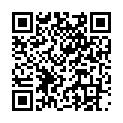 ссылка на документ(редакция № 3 на 19 июля 2016 г.)МИНИСТЕРСТВО ФИНАНСОВ ПРИДНЕСТРОВСКОЙ МОЛДАВСКОЙ РЕСПУБЛИКИПРИКАЗот 10 апреля 2014 г.
№ 70Об утверждении Положения «О порядке опломбирования контрольно-кассовых аппаратов (машин) на территории Приднестровской Молдавской Республики»Согласован:
Министерство экономического развития,
Комитет государственной безопасности,
Государственная служба энергетики и жилищно-коммунального хозяйстваЗарегистрирован Министерством юстиции
Приднестровской Молдавской Республики 16 мая 2014 г.
Регистрационный № 6807В соответствии с Постановлением Правительства Приднестровской Молдавской Республики от 15 января 2013 года № 9 "О применении контрольно-кассовых аппаратов (машин) на территории Приднестровской Молдавской Республики" (САЗ 13-2) и Постановлением Правительства Приднестровской Молдавской Республики от 6 августа 2013 года № 173 "Об утверждении Положения, структуры и предельной штатной численности Министерства финансов Приднестровской Молдавской Республики" (САЗ 13-32), приказываю:1. Утвердить Положение "О порядке опломбирования контрольно-кассовых аппаратов (машин) на территории Приднестровской Молдавской Республики" согласно Приложению к настоящему Приказу.2. Настоящий Приказ вступает в силу по истечении 1 (одного) месяца со дня официального опубликования.Министр Е. Гиржулг. Тирасполь
10 апреля 2014 г.
№ 70Приложение
к Приказу Министерства финансов ПМР
от 10 апреля 2014 г. № 70
"Об утверждении Положения "О порядке
опломбирования контрольно-кассовых
аппаратов (машин) на территории
Приднестровской Молдавской Республики"Положение
"О порядке опломбирования контрольно-кассовых аппаратов (машин) на территории Приднестровской Молдавской Республики"1. Общие положения1. Настоящее Положение разработано во исполнение Постановления Правительства Приднестровской Молдавской Республики от 15 января 2013 года № 9 "О применении контрольно-кассовых аппаратов (машин) на территории Приднестровской Молдавской Республики" (САЗ 13-2), которым установлена обязанность налоговых органов и центров технического обслуживания производить опломбирование контрольно-кассовых аппаратов (машин) в целях недопущения несанкционированного доступа к фискальной памяти контрольно-кассового аппарата (машины).2. Основные понятия, используемые в настоящем Положении:а) марка-пломба контрольно-кассового аппарата (машины) (далее - марка-пломба) - защищенная от подделки полиграфическая продукция, позволяющая выявить факт вскрытия или удаления корпуса контрольно-кассового аппарата (машины);б) пользователь - лицо, применяющее контрольно-кассовый аппарат (машину) при осуществлении наличных денежных расчетов и (или) расчетов с использованием платежных карт с покупателем (клиентом) при продаже товаров, выполнении работ или оказания услуг;в) проверка исправности - проверка соответствия контрольно-кассовых аппаратов (машин) установленным требованиям, осуществляемая центром технического обслуживания;г) программно-аппаратные средства - программы и аппаратные средства в составе контрольно-кассового аппарата (машины), включая их части.3. Целью применения марок-пломб является предотвращение нарушений условий эксплуатации контрольно-кассовых аппаратов (машин), несанкционированных конструктивных и схемотехнических изменений функциональных блоков и узлов контрольно-кассовых аппаратов (машин), а также программного обеспечения, приводящих к искажению или уничтожению информации, накопленной в фискальной памяти контрольно-кассовых аппаратов (машин).4. Наличие, целостность и правильность применения элементов первой части марки-пломбы подтверждает факт опломбирования контрольно-кассового аппарата (машины).5. Срок действия марки-пломбы не ограничен. Замена марки-пломбы осуществляется в случаях, оговоренных настоящим Положением.2. Описание марки-пломбы6. Марка-пломба является защищенной полиграфической продукцией, отпечатанной на саморазрушающейся самоклеющейся бумаге. Марка-пломба состоит из 2 (двух) частей:а) первая часть марки-пломбы наклеивается на модель контрольно-кассового аппарата (машины) и состоит из 4 (четырех) одинаковых элементов (элементы пронумерованы). На каждом из четырех элементов первой части марки-пломбы имеется поле для нанесения специалистом центра технического обслуживания своей подписи и даты наклеивания марки-пломбы (день, месяц и год) на модель контрольно-кассовых аппаратов (машин), а также аббревиатура из 3 (трех) заглавных букв "ККА", что расшифровывает слова "контрольно-кассовый аппарат".б) вторая часть марки-пломбы вклеивается в книгу регистрации (учета) контрольно-кассовых аппаратов (машин). На второй части марки-пломбы имеется поле для нанесения специалистом налогового органа регистрационного номера контрольно-кассового аппарата (машины), а также имеется фраза из 13 (тринадцати) заглавных букв "КНИГА УЧЕТА ККА".На всех частях марки-пломбы нанесен индивидуальный номер (серия, состоящая из 2 (двух) букв, и учетный номер, состоящий из 7 (семи) цифр марки-пломбы).3. Порядок заказа и получения марок-пломб7. Организацией, ответственной за изготовление и поставку марок-пломб, является организация, осуществляющая производство полиграфической продукции, по согласованию с Министерством финансов Приднестровской Молдавской Республики.8. Приобретение у производителя марок - пломб осуществляется центрами технического обслуживания с последующей реализацией марок-пломб пользователям контрольно-кассовых аппаратов (машин).9. Порядок и условия заказа, поставки и получения марок-пломб определяются в Договорах между центром технического обслуживания и организацией, ответственной за изготовление и поставку марок-пломб.4. Порядок установки марок-пломб на контрольно-кассовые аппараты (машины)10. Опломбирование контрольно-кассовых аппаратов (машин) осуществляются на основании договора об опломбировании, заключенного с аккредитованным центром технического обслуживания контрольно-кассовых аппаратов (машин).Центр технического обслуживания совместно с налоговым органом устанавливает марки-пломбы на контрольно-кассовые аппараты (машины) при:а) вводе в эксплуатацию модели контрольно-кассового аппарата (машины) (регистрации модели контрольно-кассового аппарата (машины) в налоговых органах);б) перерегистрации модели контрольно-кассового аппарата (машины) в налоговых органах;в) проведении технического обслуживания, ремонта или проверки исправности модели контрольно-кассового аппарата (машины) в случае, если для их проведения необходимо снятие марки-пломбы;г) замене накопителей фискальной памяти;д) первичном опломбировании ранее введенных в эксплуатацию и зарегистрированных в налоговых органах контрольно-кассовых аппаратов в порядке, установленном настоящим Положением. При этом все ранее введенные в эксплуатацию и зарегистрированные в налоговых органах контрольно-кассовые аппараты (машины) должны быть опломбированы в соответствии с настоящим Положением в срок до 1 января 2015 года.е) физическом износе либо повреждении (нарушении целостности) марки-пломбы.11. Элементы первой части марки-пломбы устанавливаются:а) на противоположных сторонах корпуса в местах соединения частей корпуса контрольно-кассового аппарата (машины);б) на разъемах для подключения внешних устройств: если разъем не задействован в работе, элемент марки-пломбы устанавливается непосредственно на этот разъем; если к разъему подключен кабель, элемент марки-пломбы устанавливается в месте соединения кабеля контрольно-кассового аппарата (машины) с внешним устройством.Места установки элементов первой части марки-пломбы, наклеиваемых на модель контрольно-кассового аппарата (машины), определяются в соответствии с требованиями Руководства по эксплуатации соответствующей модели контрольно-кассового аппарата (машины).12. При вводе модели контрольно-кассового аппарата (машины) в эксплуатацию специалист центра технического обслуживания совместно со специалистом налогового органа наклеивает элементы первой части марки-пломбы на модель контрольно-кассового аппарата (машины) в соответствии с требованиями пункта 11 настоящего Положения, специалист налогового органа вклеивает вторую часть марки-пломбы - в книгу регистрации (учета) контрольно-кассовых аппаратов (машин).При установке сотрудником налогового органа второй части марки-пломбы в книгу регистрации (учета) контрольно-кассовых аппаратов (машин) в соответствии с требованиями пункта 12 настоящего Положения делается запись с указанием номера пломбы и даты опломбирования в Паспорте контрольно-кассового аппарата (машины).13. При перерегистрации контрольно-кассового аппарата (машины) в налоговых органах, проведении технического обслуживания модели контрольно-кассового аппарата (машины), проверке исправности, ремонте и замене накопителей фискальной памяти контрольно-кассового аппарата (машины) специалист центра технического обслуживания после снятия сотрудником налогового органа фискального отчета удаляет элементы первой части марки-пломбы с модели контрольно-кассового аппарата (машины), а по окончании технических процедур совместно со специалистом налогового органа устанавливает новые.В Паспорте контрольно-кассового аппарата (машины) специалист центра технического обслуживания делает записи о причине замены марки-пломбы.14. В случае повреждения (нарушения целостности) элемента (элементов) первой части марки-пломбы пользователь модели контрольно-кассового аппарата (машины) прекращает эксплуатацию этого контрольно-кассового аппарата (машины) и сообщает об этом в налоговый орган для снятия фискального отчета.Эксплуатация модели контрольно-кассового аппарата (машины) возобновляется после проверки центром технического обслуживания исправности этого контрольно-кассового аппарата (машины), отсутствия несанкционированных доработок аппаратного и программного обеспечения и установки совместно со специалистом налогового органа новой марки-пломбы согласно требованиям пункта 11 настоящего Положения.15. При наклейке марки-пломбы на модель контрольно-кассового аппарата (машины) специалист центра технического обслуживания на каждом элементе первой части марки-пломбы обязан поставить свою подпись и дату установки марки-пломбы (день, месяц и год). При отсутствии даты наклейки и подписи специалиста центра технического обслуживания на элементах первой части марки-пломбы марка-пломба является недействительной.Если используются не все элементы первой части марки-пломбы, то они наклеиваются на модель контрольно-кассового аппарата (машины) в порядке очередности их номеров. То есть нельзя, например, наклеить на модель контрольно-кассового аппарата (машины) элементы с номерами 1, 2 и 4, не использовав элемент с номером 3. Также нельзя наклеить элементы с номерами 2 и 3, не использовав элемент с номером 1.16. При прекращении договорных отношений между центром технического обслуживания и пользователем контрольно-кассового аппарата (машины), в рамках которых было осуществлено опломбирование контрольно-кассового аппарата (машины), специалист центра технического обслуживания удаляет все элементы первой части марки-пломбы с модели контрольно-кассового аппарата (машины).Сводная информация о прекращении договорных отношений между центром технического обслуживания и пользователем контрольно-кассового аппарата (машины), в рамках которых было осуществлено опломбирование контрольно-кассового аппарата (машины), ежемесячно направляется в налоговый орган по месту регистрации головной организации в сроки, установленные для сдачи месячной отчетности.5. Контроль за применением марок - пломб17. При проведении контроля за соблюдением пользователями контрольно-кассовых аппаратов (машин) законодательства Приднестровской Молдавской Республики о применении контрольно-кассовых аппаратов (машин) контролирующие органы проверяют наличие элементов первой части марки-пломбы на модели контрольно-кассового аппарата (машины), их целостность и правильность мест наклейки, порядковые номера элементов, соответствие индивидуальных номеров элементов первой части марки-пломбы, наклеенных на модель контрольно-кассового аппарата (машины), индивидуальным номерам на второй части марки-пломбы, вклеенной в книгу регистрации (учета) контрольно-кассовых аппаратов (машин), а также номеру, зафиксированному в Паспорте контрольно-кассового аппарата (машины).18. Модель контрольно-кассового аппарата (машины) не допускается к эксплуатации, если нарушены требования пункта 11 настоящего Положения.19. После установки марки-пломбы ответственность за ее сохранность (целостность) несет пользователь модели контрольно-кассового аппарата (машины), за правильность мест наклейки элементов первой части марки-пломбы - специалист центра технического обслуживания, второй части марки-пломбы - сотрудник налогового органа.20. При выявлении специалистом центра технического обслуживания модели контрольно-кассового аппарата (машины), на которой отсутствует(ют) или поврежден(ны) элемент(ы) (нарушена целостность) первой части марки-пломбы, центр технического обслуживания ставит в известность налоговый орган для снятия фискального отчета, производит проверку исправности этого контрольно-кассового аппарата (машины), отсутствие несанкционированных доработок аппаратного и программного обеспечения, после чего совместно со специалистом налогового органа устанавливает новую марку-пломбу согласно требованиям пункта 11 настоящего Положения.21. При выявлении налоговым органом несоответствия наклеенных на модель контрольно-кассового аппарата (машины) элементов первой части марки-пломбы установленным в пункте 11 настоящего Положения требованиям, сотрудником налогового органа снимается фискальный отчет и марка-пломба подлежит замене.22. Нарушение правил эксплуатации контрольно-кассовых аппаратов (машин) влечет наступление административной ответственности в соответствии с действующим законодательством Приднестровской Молдавской Республики.